Túrakód: TK-R_D-n  /  Táv.: 55,6 km  /  Frissítve: 2024-01-12Túranév: Kerékpáros Terep-túra rövidtáv D-negyedEllenőrzőpont és résztáv adatok:Feldolgozták: Baráth László, Hernyik András, Valkai Árpád, 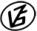 Tapasztalataidat, élményeidet őrömmel fogadjuk! 
(Fotó és videó anyagokat is várunk.)EllenőrzőpontEllenőrzőpontEllenőrzőpontEllenőrzőpontRésztáv (kerekített adatok)Résztáv (kerekített adatok)Résztáv (kerekített adatok)          Elnevezése          ElnevezéseKódjaHelyzeteElnevezéseHosszaHossza1.Rajt-Cél (Dózsa-ház)001QRN46 39.154 E20 15.191TK-R_D-n_01-rt-  -  -  --  -  -  -2.Bereklapos002QRN46 37.462 E20 13.750TK-R_D-n_02-rt4 km4 km3.Pusztai-féle szélmalom003QRN46 35.229 E20 14.188TK-R_D-n_03-rt4,9 km9 km4.T3 zsilip (Kurca)004QRN46 34.601 E20 12.660TK-R_D-n_04-rt4,3 km13,2 km5.Alsó-Kurca (1)005QRN46 32.905 E20 11.003TK-R_D-n_05-rt6,3 km19,5 km6.Mindszent rév006QRN46 31.983 E20 09.907TK-R_D-n_06-rt3,1 km22,7 km7.4521-es út, 20 km007QRN46 30.013 E20 12.042TK-R_D-n_07-rt5,9 km28,6 km8.Mihási kőris-sor008QRN46 31.862 E20 17.677TK-R_D-n_08-rt10,6 km39,2 km9.Rajt-Cél (Dózsa-ház)001QRN46 39.154 E20 15.191-  -  -  -  -  -  -  -  -  -16,4 km55,6 km